Aufnahmeantrag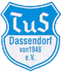 An die TuS Dassendorf e.V. von 1948  Eintrittsdatum.                    .........................................Sparte/n...................................................................................Name, Vorname......................................................................................................Geschlecht…M.….W..….D.....Telefonnummer...........................................................................................................................................................E-Mail (bitte unbedingt mit angeben) ……………………………………………………………………………...geboren am.............................................................................. Beruf.........................................................................Straße, PLZ + Wohnort...........................................................................................................................................................................................................              ..........................................................            .....................................        (ges. Vertreter bei Minderjährige)                                              (Antragsteller)                                                              (Datum)SEPA-Lastschriftmandat:TuS Dassendorf e.V. von 1948, Wendelweg, 21521 DassendorfPostanschrift: Dorfstraße 10b, 21521 DassendorfGläubiger-Identifikationsnummer DE43ZZZ00000828157Hiermit ermächtige ich/wir die TuS Dassendorf e.V. von 1948, Zahlungen von meinem Konto mittels Lastschrift einzuziehen. Zugleich weise ich mein Kreditinstitut an, die von der TuS Dassendorf e.V. von 1948 auf mein Konto gezogenen Lastschriften einzulösen.  Hinweis: Ich kann innerhalb von acht Wochen, beginnend mit dem Belastungsdatum, die Erstattung des belasteten Betrages verlangen. Es gelten die mit meinem Kreditinstitut vereinbarten Bedingungen. ……………………………………………………………………………………………………………………….Vorname und Name (Kontoinhaber)             Straße und Hausnummer        Postleitzahl und Ort……………………………………………………………………………………………………………………….Kreditinstitut      Name und BIC)        DE................................................................................................................................................................................       IBAN ..................................................................., den ....................................................................................................................................                                 (Unterschrift)-----------------------------------------------------------------hier abtrennen---------------------------------------------------------------------------------------Kündigungen sind nur zum Ende eines Kalendervierteljahres unter Einhaltung einer Frist von 4 Wochen zulässig. Die Kündigung ist schriftlich an den geschäftsführenden Vorstand zu richten.Gem. § 2 Abs.2 der Satzung kann der Aufnahme in den Verein nur zugestimmt werden, wenn dem Bankeinzugs-verfahren zur Begleichung des Beitrages zugestimmt wird. Änderungen der Bankverbindung sind der Geschäftsstelle sofort mitzuteilen.Ein Mitglied kann vom geschäftsführenden Vorstand aus dem Verein ausgeschlossen werden, u. a. wegen Zahlungsrückstand mit Beiträgen von mehr als einem halben Jahr trotz zweimaliger Mahnung (§4 Abs. 2 der Satzung).Bei Rückläufern erlauben wir uns eine Bearbeitungsgebühr in Höhe von 3,00€ zu erheben.Der zu entrichtende Vereinsbeitrag wird vierteljährlich am 01.02., 01.05., 01.08. und 01.11. im Voraus eingezogen.Versicherungsschutz wird den Vereinsmitgliedern auf der Basis des Sportversicherungsvertrages des Landessportverbandes Schleswig-Holstein e.V. gewährt. Der Sportversicherungsvertrag ist als Beihilfe für die Vereine gedacht; er kann die private Vorsorge nicht ersetzen. Daher sind Sportverletzungen/Unfälle dem Vorstand umgehend zu melden.Durch meine Unterschrift erkenne ich die Satzung des Vereins an. Die Satzung enthält eine Datenschutzerklärung. Diese Erklärung informiert darüber, welche Daten des Mitglieds der Verein zu welchen Zwecken speichert und verarbeitet. Die Datenschutzerklärung beinhaltet auch die „Informationspflicht bei Erhebung von personenbezogenen Daten bei der betroffenen Person“ gemäß Artikel 13 DSGVO. Nach Artikel 6 Abs.1 b) DSGVO ist die Verarbeitung personenbezogener Daten rechtmäßig, wenn diese für die Erfüllung eines Vertragsverhältnisses – hier: Mitgliedschaft im Verein – erforderlich sind.
Bankverbindung der TuS Dassendorf:Kreissparkasse Herzogtum Lauenburg BIC:  NOLADE21RZB    IBAN: DE33 2305 2750 0109 5412 22